    ҠАРАР					                          ПОСТАНОВЛЕНИЕ10 март 2020 йыл	    	  № 9	            10 марта  2020 годаО мерах по снижению рисков завоза и распространения новой коронавирусной инфекции (2019-nCoV) на территории сельского поселения Казанчинский сельсовет муниципального района Аскинский районРеспублики Башкортостан   Во исполнение Указа Главы Республики Башкортостан от 18.03.2020 № УГ-111 (в ред. УГ-119 от 23.03.2020) «О введении режима «Повышеннаяготовность» на территории Республики Башкортостан в связи с угрозойраспространения в Республике Башкортостан новой коронавируснойинфекции (2019-nCoV)» и в целях снижения рисков завоза и распространенияновой коронавирусной инфекции (2019-nCoV) на территории сельскогопоселения Казанчинский сельсовет муниципального района Аскинскийрайон Республики Башкортостан, руководствуясь Федеральным законом от06.10.2003 № 131-Ф3 (ред. от 27.12.2019) «Об общих принципах организацииместного самоуправления в Российской Федерации» Администрациясельского поселения Казанчинский сельсовет муниципального районаАскинский район Республики Башкортостан постановляет:1. Утвердить прилагаемый состав оперативного штаба по недопущениюзавоза и распространения новой коронавирусной инфекции (2019-nCoV) на территории сельского поселения Казанчинский сельсовет муниципальногорайона Аскинский район Республики Башкортостан.2. Отменить, а при невозможности, перенести проведение запланированных мероприятий (в том числе деловых, культурных, развлекательных и спортивных) с количеством участников свыше 50 человеклибо с участием представителей иностранных государств и субъектов Российской Федерации на более поздний срок (не ранее 20 апреля 2020 года).3. Осуществлять мониторинг прибытия иностранных граждан и граждан, посещавшим страны Европы и другие иностранные государства, гдезарегистрированы случаи коронавирусной инфекции (2019-nCoV), в соответствии с информацией, размещенной на сайте Всемирной организации здравоохранения в информационно-телекоммуникационной сети «Интернет» (www.who.int), или прибывших транзитом из указанных иностранных государств.4. Сотрудникам администрации сельского поселения:4.1. оказывать содействие для выполнения медицинскими организациями (ФАПами) функций по оказанию медицинской помощи и обеспечению санитарно-противоэпидемических мероприятий.4.2. оказывать в пределах компетенции содействие гражданам в выполнении требований и рекомендаций, предусмотренных Указом Главы Республики Башкортостан от 18.03.2020 № УГ-111 «О введении режима «Повышенная готовность» на территории Республики Башкортостан в связи с угрозой распространения в Республике Башкортостан новой коронавирусной инфекции (2019-nCoV)».5. Работодателям, осуществляющим свою деятельность на территории сельского поселения Казанчинский сельсовет муниципального района Аскинский район Республики Башкортостан:5.1. Воздержаться от направления работников в командировки за пределы Российской Федерации и в субъекты Российской Федерации, неблагополучные по коронавирусной инфекции (2019-nCoV), от проведения мероприятий с участием иностранных граждан, а также от участия в таких мероприятиях.5.2. Осуществлять мероприятия, направленные на выявление и недопуск на рабочее место, территорию организации работников с признаками инфекционного заболевания (повышенная температура тела, кашель, одышка)5.3. При поступлении запроса территориального отдела Управления Роспотребнадзора по Республике Башкортостан незамедлительно представлять информацию о всех контактах работника, заболевшего коронавирусной инфекцией (2019-nCoV), в связи с исполнением им трудовых функций, организовать проведение дезинфекции помещений, где находился указанный заболевший работник.5.4. Активизировать внедрение дистанционных способов проведения собраний, совещаний и иных подобных мероприятий с использованием сетей связи общего пользования.5.5. Проводить обязательную дезинфекцию контактных поверхностей (мебели, оргтехники и др.) во всех помещениях в течение рабочего дня с периодичностью каждые 2 часа.5.6. Использовать в помещениях оборудование по обеззараживанию воздуха (по возможности), обеспечить регулярное (каждые 2 часа) проветривание рабочих помещений.5.7. Обеспечить необходимый запас дезинфицирующих средств для уборки помещений и обработки рук работников.5.8. При наличии столовой перейти на одноразовую посуду или обеспечить дезинфекцию многоразовой посуды; при отсутствии столовой - выделить оборудованные помещения для приема пищи работников.6. Управляющему делами Администрации сельского поселения организовать информирование населения о правилах поведения при появлении симптомов коронавирусной инфекции (2019-nCoV), о мерах по противодействию распространению в сельском поселении Казанчинский сельсовет муниципальном районе Аскинский район Республики Башкортостан коронавирусной инфекции (2019-nCoV), в том числе о необходимости соблюдения требований и рекомендаций, предусмотренных Указом Главы Республики Башкортостан от 18.03.2020 № УГ-111 «О введении режима «Повышенная готовность» на территории Республики Башкортостан в связи с угрозой распространения в Республике Башкортостан новой коронавирусной инфекции (2019-nCoV)».7. Рекомендовать юридическим лицам и индивидуальным предпринимателям, осуществляющим деятельность в местах массового скопления людей, а также деятельность по перевозке автомобильным и другим видом транспорта, ежедневно проводить мероприятия по дезинфекции, обеспечить наличие памяток и листовок по вопросам профилактики СОУГО- 2019.8. Рекомендовать гражданам Российской Федерации, находящимся на территории сельского поселения Казанчинский сельсовет муниципального района Аскинский район Республики Башкортостан, воздержаться от: поездок за пределы Российской Федерации и в субъекты Российской Федерации, эпидемически неблагополучные по новой коронавирусной инфекции (2019-nCoV), в соответствии с информацией, размещенной на сайте Федеральной службы по надзору в сфере защиты прав потребителей и   благополучия человека в информационно-телекоммуникационной сети «Интернет» (www.ro spotrebnadzor.ru);посещения любых массовых мероприятий (в том числе деловых, культурных, развлекательных и спортивных);посещения мест массового скопления людей.9. Гражданам, прибывшим из иностранных государств:9.1. Обеспечить самоизоляцию на дому (не посещать работу, учебу, минимизировать посещение общественных мест) на срок 14 дней со дня возвращения в Российскую Федерацию, а также проживающим совместно с ними гражданам.9.2. Незамедлительно сообщать о своем возвращении в Российскую Федерацию, месте, датах пребывания в иностранных государствах контактную информацию по номерам телефонов 8(34771)2-41-96 или заполнить анкету на официальном сайте Министерства здравоохранения Республики Башкортостан (http://health.bashkortostan.ru/feedbacks-form/58/).9.3. При появлении признаков инфекционного заболевания (повышенная температура тела, кашель, одышка и др.) незамедлительно обращаться за медицинской помощью на дому с вызовом медицинского работника без посещения медицинских организаций.9.4. Для вызова медицинского работника на дом в рабочие дни с 8.00 до 20.00 часов необходимо позвонить по телефонам контакт-центра 13-01, 8-800-347-13-01 или справочному телефону медицинской организации, или воспользоваться Интернет-ресурсом: http://www.gosuslugi.ru/; с 20.00 до 8.00 врабочие дни, в выходные и праздничные дни - по телефонам 112, 103.10. Главе сельского поселения предусмотреть в бюджете сельского поселения Казанчинский сельсовет муниципального района Аскинский район Республики Башкортостан финансирование вышеуказанных мероприятий, в том числе организовать закупочные процедуры необходимого количества защитных и дезинфицирующих средств.11. Назначить ответственным за сбор, анализ и предоставление информации о текущей ситуации по недопущению коронавирусной инфекциив сельском поселении Казанчинский сельсовет муниципального района Аскинский район Республики Башкортостан управляющего делами Администрации сельского поселения.13. Настоящее постановление обнародовать в установленном порядке и разместить на официальном сайте сельского поселения Казанчинский сельсовет муниципального района Аскинский район Республики Башкортостан www.kazanchi04sp.ru. 14. Контроль за исполнением настоящего постановления оставляю за собой.Глава сельского поселения                                    И.Ф. ДенисламовБашҡортостан  РеспубликаһыАСКЫН РАЙОНЫМУНИЦИПАЛЬ РАЙОНЫНЫҢҠАҘАНСЫ АУЫЛ СОВЕТЫАУЫЛ БИЛӘМӘҺЕХАКИМИӘТЕ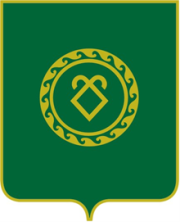 АДМИНИСТРАЦИЯСЕЛЬСКОГО ПОСЕЛЕНИЯКАЗАНЧИНСКИЙ СЕЛЬСОВЕТМУНИЦИПАЛЬНОГО РАЙОНААСКИНСКИЙ РАЙОНРеспублики Башкортостан